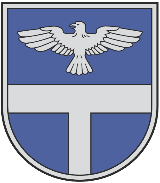 LATVIJAS REPUBLIKALĪVĀNU NOVADA PAŠVALDĪBAReģistrācijas Nr. 90000065595, Rīgas iela 77, Līvāni, Līvānu novads, LV – 5316, tālr.: 65307250, e-pasts: pasts@livani.lvLīvānu novada pašvaldības domes Tautsaimniecības komitejas2023.gada sēdes Nr.11 darba kārtībaLĪVĀNOSSēdes norises laiks un vieta: 2023.gada 20. decembrī, plkst.13.00 , Līvānu novada domes sēžu zālē (Rīgas iela 77, Līvāni, Līvānu novads, LV-5316).Tautsaimniecības komitejas atbildīgā darbiniece                                   L.AncāneNr.Darba kārtības punktsZiņotājs/ Sagatavotājs1.Būvvaldes informācijaJ.Magdaļenoks/ J.Lapkovskis2.Par SIA “Līvānu siltums” debitoru parādiemJ.Magdaļenoks/ A. Černova3.Par SIA "Līvānu dzīvokļu un komunālā saimniecība" īres maksas aprēķinu, apmaksu un parādiemJ.Magdaļenoks/ S. Vilcāne-Daugule4.Par atkritumu šķirošanu un citi aktuālie jautājumi  SIA "Līvānu dzīvokļu komunālā saimniecība"J.Magdaļenoks/ R.Šubņikovs, G.Stiprais5.Informācija par, deputāta A. Bondareva  pieņemšanas laikā, saņemtajām sūdzībām un ierosinājumiem, un iespējamiem to risinājumiem.J.Magdaļenoks6. Par Attīstības plānošanas komisijas tehnisko sekretāruJ.Magdaļenoks/ J.Hnikina